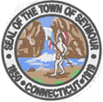 Develops and implements policies, procedures, and standards for efficient and effective operation and maintenance of department operations. Assures compliance with established policies and procedures. Plans activities, programs, courses, and trips that are approved by the Recreation CommissionPlans and organizes workloads and staff assignments including employees, volunteers, and coachesTrains, motivates, and evaluates assigned staff; reviews progress and directs changes as needed. Provides leadership and direction and assists in the preparation for long and immediate range plans to meet the community needs for adequate recreational space, facilities, and programs, usually in conjunction with the Recreation Commission. Schedules recreational gym, classroom facilities, and other building rooms at the Seymour Community Center.Assures that assigned areas of responsibility are performed within budget; performs cost control activities; monitors revenues and expenditures in assigned area to assure sound fiscal control; assures effective and efficient use of budgeted funds, personnel, materials, facilities, and time. Prepares annual budget requests to the Director of Operations and the the Board of Finance.Recommends the recreation equipment to be obtained by the Department.Recommends on the maintenance of recreation equipment and areas.Answers letters of inquiry and talks with visitorsMaintains contact with school, social, industrial, and civic groups interested in athletics and other recreational and community activities. Collection and banking needs to various program fees charged. Coordinates department activities with other departments and agencies as needed. Exercises supervision over Recreation Associate Director.Thorough knowledge of the principles and practices of modern recreation programsAbility to constantly interpret documents such as safety rules, operating and management instruction, and procedure manuals.Ability to convey routine reports and correspondence.Ability to constantly express oneself before groups of people including residents, employees, or participants.Ability to frequently move or maintain a stationary position.Ability to occasionally lift and or move objects up to 45 pounds. Ability to operate a computer and other office productivity machinery such as a copier, fax machine, or printer.Ability to travel between recreation activitiesThorough knowledge of equipment and facilities required in a comprehensive recreation programExtensive knowledge of the principles and practices of maintenance, construction, and use of public buildings and recreation facilities; Working knowledge of the principles and practices of office management, work organization and supervision. Minimum eight (8) years’ experience in coaching, camp, or facility management or relevant  trainingMinimum four (4) years’ experience in a supervisory positionAbility to work evenings and weekends as needed for recreational activitiesEmployee must hold a valid driver’s license. 